Curriculum forPost-Doctoral Fellowship CourseInNeuro & Vascular Intervention Radiology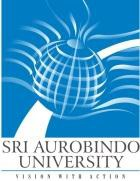 SRI AUROBINDO UNIVERSITYSAIMS HOSPITAL CAMPUS, Indore Ujjain, State Highway, Bhawrasla, Indore, Madhya Pradesh 453555FELLOWSHIP IN Neuro & Vascular Intervention RadiologySYLLABUSThe goal of the intervention radiology training is to familiarise the trainee with A)	Performing diagnostic procedures (USG and CT guided)B)	Performing interventional procedures (Neurovascular, Vascular and non-vascular)C)	Interpreting relating studies such as CT Angiography, MR AngiographyD)	Performing and interpreting Doppler.E)	The Fellow is expected to complete a project and recommended at least one publication per year.TRAINING SCHEDULE:State-of-the-art equipment includes 64-slice CT, 1.5-T MRI, PET/CT, Gamma Imaging, digital radiography, US, Digital Mammography, Perfusion MRI , MR Spectroscopy,DSA.DSA                                                                                              8 monthsCritical Care (Neuro+ Surgical + Medical ICU)	1 monthsCT, CTA and CT guided procedures	1 monthsMRI and MRA                                                                               1 monthsUltrasound guided procedures and Doppler	1 monthsTotal: one year Supervision:Initially, the fellow will be fully supervised by the Faculty posted in the area. In the course of training, the level of supervision will be tapered according to the experience and confidence gained.On-Call:The Fellow will be “ Intervention on call ” during the DSA posting.Overview of trainingClinical knowledge will be acquired by a variety of means, including close liaison with appropriate medical and surgical and radiological meetings. The trainee should be encouraged and given the opportunity to attend and lead appropriate clinico-radiological and multidisciplinary meetings.The trainee should be encouraged to attend appropriate educational meetings and courses.The trainee should participate in and initiate relevant clinical audit.Trainees will be expected to be familiar with current interventional radiology literature.The trainee should be encouraged to participate in research, and to pursue one or more projects up to and including publication. An understanding of the principles and techniques used in research, including the value of clinical trials and basic biostatistics, should be acquiredThe trainee should be knowledgeable in basics of angiographic equipment and radiation safety along with ICRP and AERB regulationsThe trainee should continue to participate in the on-call rota, with appropriate consultant back up.Acquisition of specific skills to enable:The conduct, supervision and accurate interpretation of all imaging	techniques used to a high professional standardThe safe and effective practice of interventional techniques in the	appropriate body system(s)Good communication with patients and professional colleaguesAccurate informed consent to be obtainedAppropriate decisions about terminating the procedure for technical	reasons	or grounds of safety / comfort to the patient.A clear understanding of the role of multidisciplinary meetings, including:Planning of investigations including the selection of appropriate tests	and imaging techniques for a clinical problemPlanning and outcomes of treatmentPromoting an understanding of relevant pathologyProcedural competence will need to be reviewed at intervals, and this regular review should also assess the number of cases required in order to ensure competence.Radiologists who devote essentially all their time to interventional radiology will be expected to undertake a wide range of complex procedures. Acquisition of the necessary expertise requires such trainees to undertake a proportionately	larger number of interventional procedures.All interventional radiologists must have a thorough knowledge of the techniques required to perform sedation and analgesia procedures, as well as patient monitoring throughout and following the procedures, and should be familiar with existing guidelines.The trainee should be aware of local and national guidelines on	consent, and be capable of obtaining informed patient consent for	practical procedures. Subspecialty training in vascular interventional radiologyDiagnostic arteriography (50–150)Percutaneous angioplasty (65–130) Percutaneous central venous access (10–20) ThrombolysisEmbolisationVascular stent insertion Foreign body retrievalAspiration thrombectomy Peripheral aneurysm exclusionTransjugular intrahepatic portosystemic shunt ChemoembolisationAortic stent grafting (thoraco-abdominal) Cerebral AVM – embolisation Intracranial aneurysmal coiling Uroradiological interventionRenal tract access, eg nephrostomy (20–40) Ureteric dilatation/stent insertion (5–10) Renal biopsy/cyst aspiration (5–10) Drainage of collectionsVaricocele embolisation Fallopian tube recanalisationTransrectal prostate biopsy (20–40) Gastointestinal interventionsGI dilatations and stents (10–20) Percutaneous gastrostomy (5–10) Transjugular/plugged liver biopsy (5–10) Radiofrequency ablationPercutaneous biliary drainage procedures and/or stent insertionTrainees should acquire experience in the practical procedures listed above, and the number of cases undertaken should be recorded in their log book.Regardless of the technique, the consultant trainer must be satisfied that the trainee is clinically competent, as determined by an in-training performance assessment, and can consistently interpret the results of investigations accurately and reliably and can safely perform interventional techniques.The academic activities of the program in the hospital would include:- Regular academic sessions Case discussion and seminars3.	Paper presentation Audit, Project, Research Conferences / CMEs / Live workshops Conferences / CMEs / Live workshopsRecommended readingAuthor NameName of the BooksPublishing CompanyAlrbert L. AbramsAbrams Angiography, Vascular and Interventional Radiology V- IMedical Education and Research Inc.Alrbert L. AbramsAbrams Angiography, Vascular and Interventional Radiology V- IIMedical Education and Research Inc.Alrbert L. AbramsAbrams Angiography, Vascular and Interventional Radiology V- IIIMedical Education and Research Inc.Paul RossAn Atlas of Normal Vertebral Angiograms.Butter worth GroupPaul RossAn Atlas of Normal Vertebral Angiograms.Butter worth GroupKazuhikoCerebral Angio – CTRaven PressG. AnselComplications in Diagnostic ImagingBlack well scientific PubG. AnsellComplications in diagnostic radiology.Blackwell scientificJoseph K. LeeComputed Body Tomography. Vol- IRaven Press Books Ltd.Joseph K. LeeComputed Body Tomography. Vol– IIRaven Press Books Ltd.Charles F. LanzleriComputed Tomography andMagnetic Resonance Imaging of the whole body Vol - IMosby – Year book Inc.Charles F. LanzleriComputed Tomography and Magnetic Resonance Imaging of the whole body Vol – IIMosby – Year book Inc.T. A. LieCongenital Anomalies of the Carotid ArteriesWilliams & WilkinsMalcolmCore Text of Neuro AnatomyWilliams and Wilkins